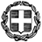 Ευχαριστήρια Επιστολή του 54ου Δημοτικού Σχολείου Αθηνών για την προσφορά γραφικής ύλης και παιχνιδιώνΜε την παρούσα επιστολή θα θέλαμε να σας ευχαριστήσουμε θερμά για την προσφορά σας! Πέρα από την υλική υποστήριξη του σχολείου μας, η προσφορά σας είναι ιδιαίτερα τιμητική για όλους τους συναδέλφους, καθώς αποτελεί και αναγνώριση του διδακτικού μας έργου. Θα θέλαμε να σας διαβεβαιώσουμε ότι η προσφορά σας εκτιμήθηκε ιδιαίτερα και θα αξιοποιηθεί για την καλύτερη διεξαγωγή των μαθημάτων.Οι μικροί μαθητές μας ενθουσιάστηκαν τόσο με τα παιχνίδια όσο και με τη γραφική ύλη, που με δυσκολία πλέον τους εξασφαλίζουν οι γονείς τους. Με εκτίμηση,Η Δ/ντρια, οι Εκπ/κοί και οι μαθητές του 54ου Δ.Σ. ΑθηνώνΠρος Ιδιωτικό Σχολείο «Νέα Παιδεία»Υπ’ όψιν κ. Βαρελά